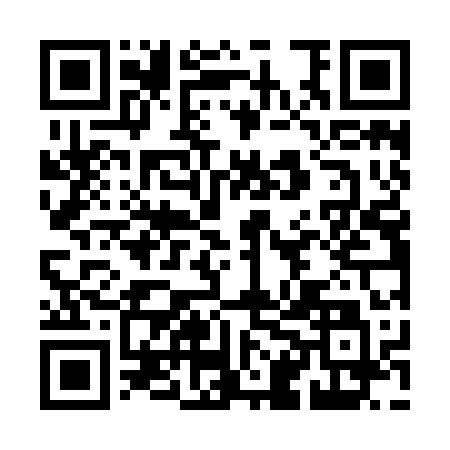 Prayer times for Gachbariya, BangladeshWed 1 May 2024 - Fri 31 May 2024High Latitude Method: NonePrayer Calculation Method: University of Islamic SciencesAsar Calculation Method: ShafiPrayer times provided by https://www.salahtimes.comDateDayFajrSunriseDhuhrAsrMaghribIsha1Wed4:015:2111:513:146:217:412Thu4:005:2011:513:146:217:413Fri3:595:2011:503:146:227:424Sat3:595:1911:503:146:227:435Sun3:585:1811:503:136:237:436Mon3:575:1811:503:136:237:447Tue3:565:1711:503:136:237:458Wed3:555:1711:503:126:247:459Thu3:555:1611:503:126:247:4610Fri3:545:1511:503:126:257:4611Sat3:535:1511:503:126:257:4712Sun3:535:1411:503:116:267:4813Mon3:525:1411:503:116:267:4814Tue3:515:1411:503:116:277:4915Wed3:515:1311:503:116:277:5016Thu3:505:1311:503:106:287:5017Fri3:495:1211:503:106:287:5118Sat3:495:1211:503:106:297:5219Sun3:485:1111:503:106:297:5220Mon3:485:1111:503:106:297:5321Tue3:475:1111:503:096:307:5422Wed3:475:1011:503:096:307:5423Thu3:465:1011:503:096:317:5524Fri3:465:1011:503:096:317:5525Sat3:455:1011:513:096:327:5626Sun3:455:0911:513:096:327:5727Mon3:455:0911:513:096:337:5728Tue3:445:0911:513:096:337:5829Wed3:445:0911:513:096:347:5830Thu3:445:0911:513:096:347:5931Fri3:435:0811:513:086:348:00